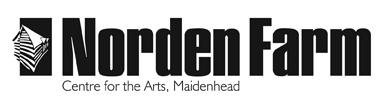 Classes and Activities – Information SheetPainting Studies: Cezanne inspired Summer fruit on cloth light, Still Life study – SUM2019Category: 		Adult (18+ years)	Dates:			Saturday 18 May Time:			10am - 3.30pmLocation:	 	Norden FarmTutor:		 	Caroline Crawford	Class Size:	 	Max 16 studentsCost of class: 	£44Information about the class: 
We reference French Artist Paul Cezanne, famous for using a vibrant palette and still life studies. Working in watercolour, we focus on painting from direct observation, looking at real summer fruit placed onto cloth, to create our painting. Starting with a sketch and layering carefully blended colour washes to create all the textures, shadows and reflection found on these objects, and fabric folds. Careful guidance and tuition given throughout the day. Materials to bring and any additional costs:  £4 fee to the tutor for all materials.Please bring paints and brushes if you have them. Otherwise these can be provided by the tutor.Clothing: Practical clothing to paint in and an apron if you wish. The tutor can provide disposable overalls.Tutor biography:	Caroline MA. Fine Art is a practicing Artist just back from exhibiting in Berlin. With many years’ experience teaching Art & Design she believes everyone is creative. ‘When teaching art I will ensure everyone gets one to one tuition several times throughout the day. My workshops are very friendly, lots of fun and are aimed at all capabilities.’To book please contact: Box Office 01628 788997 / www.nordenfarm.orgNorden Farm Centre for the Arts Ltd. (No. 5405277) & Norden Farm Centre Trust Ltd. (No. 2713653, Charity Registration No. 1013555) are companies registered in England and Wales. The Registered Office is Altwood Road, Maidenhead, SL6 4PF. 